Žádost o přijetí k předškolnímu vzdělávání do Montessori mateřské školy Pampeliška s.r.o. Zákonný zástupce: jméno a příjmení:____________________________________________________________   datum narození: _____________________ RČ:  ___________________________________  telefon:_________________________________ email:_____________________________
trvalý pobyt:________________________________________________________________ doručovací adresa:___________________________________________________________ státní příslušnost_______________________________ povolení k pobytu na více jak 90 dní (jen pro cizí státní příslušníky)                   ANO            NE       žádá ředitelku Montessori mateřské školy Pampeliška s.r.o., Třebízského 12, Plzeň paní Evu Kroupovou o přijetí dítěte k předškolnímu vzdělávání od 1. 9. 2024.  Dítě: jméno a příjmení: ___________________________________________________________   datum narození:________________ RČ________________      pojišťovna_______________ trvalý pobyt:________________________________________________________________ doručovací adresa:___________________________________________________________ státní příslušnost_______________________________ povolení k pobytu na více jak 90 dní (jen pro cizí státní příslušníky)        ANO 	        NE * POŽADOVANÉ OZNAČTE Prohlášení rodičů Bereme na vědomí, že v případě uvedení nepravdivých údajů, lze kdykoliv zrušit rozhodnutí o přijetí dítěte. V Plzni dne:                                                               Podpis obou zákonných zástupců:                                                                               ___________________         ___________________Podmínky a kritéria pro přijímání dětí do Montessori mateřské školy Pampeliška s.r.o., ve šk. roce 2024 – 2025Postup při rozhodování o přijetí k předškolnímu vzdělávání: Potvrzení dětského lékaře o povinném očkování dítěte je nedílnou součástí žádosti o přijetí k předškolnímu vzdělávání (přijímány budou děti, které se podrobily stanoveným pravidelným očkováním nebo děti, které mají doklad, že jsou proti nákaze imunní, nebo se nemohou očkování podrobit pro trvalou kontraindikaci. Výjimku tvoří děti v posledním roce před zahájením povinné školní docházky a děti s odkladem školní docházky, v souladu s § 34 zákona č. 561/2004 Sb., ve znění pozdějších předpisů – od 1. 9. 2017 je povinná předškolní docházka.) Při rozhodování o přijetí dítěte k předškolnímu vzdělávání v mateřské škole bude ředitelka mateřské školy brát v úvahu důležitost jednotlivých kritérií v níže uvedeném pořadí, tj. první kritérium je nejdůležitější V případě, že vyhovuje kritériu více dětí, než je kapacita MŠ, rozhoduje věk dítěte (v pořadí od nejstaršího) Kritéria pro přijímání dětí  V případě, že počet přihlášených dětí přesáhne počet, který lze přijmout, bude ředitelka školy rozhodovat na základě těchto kritérií pro přijímání dětí: Děti v posledním roce před zahájením povinné školní docházky, včetně dětí s odkladem   školní docházky Přednostně budou přijímány děti navštěvující Montessori školku Pampeliška Sourozenec dítěte, které bude navštěvovat MŠ i po 1. 9. 2024Sourozenec dítěte, které již nebude navštěvovat MŠ po 1. 9. 2024 Děti ke každodenní docházce Děti, které se budou v mateřské škole celodenně vzdělávat 3 a více dní v týdnu Děti, které se budou v mateřské škole každodenně vzdělávat kratší dobu, než odpovídá provozu MŠ (neplatí v případě doplnění kapacity MŠ)Tato kritéria jsou platná i pro děti se státní příslušností jiného členského státu EU a pro cizince, kteří nejsou občany EU a mají oprávnění k pobytu nad 90 dnů, popřípadě zvláštní postavení cizince dle výčtu v § 20 odst. 2 písm. d) školského zákona.   Postup při přijímání:  vydávání žádostí o přijetí při individuální návštěvě mateřské školy, nebo ke stažení na stránkách školy http://www.montessori-pampeliska-plzen.cz  Podání žádosti je možné i bez osobní přítomnosti zákonného zástupce dítěte ve škole (například prostřednictvím datové schránky (ID Datové schránky MŠ: 6k7rgar ), emailu s elektronickým podpisem) nebo poštou. Čas odevzdávání žádosti není rozhodující pro určení pořadí při přijímacím řízení. Každé žádosti bude přiděleno registrační číslo, pod kterým bude vedena.doklady (žádost o přijetí, potvrzení dětského lékaře o povinném očkování dítěte a prostá kopie rodného listu dítěte) se podávají v termínu od 13. 5.  do 17. 5. 2024.  Čas odevzdávání žádosti není rozhodující pro určení pořadí při přijímacím řízení. Každé žádosti bude přiděleno registrační číslo, pod kterým bude vedena.osobní přijímání žádostí: žádost s ostatními vyžádanými doklady odevzdávají zákonní zástupci v ředitelně školy, 16. 5. 2024 od 9:00 do 16:30 hodin (dle rezervace). další vyžádané doklady (např. doplnění údajů…) doručte nejpozději
do 20. 5. 2024 do 12.oo hodin, zejména v tuto dobu máte možnost vyjádřit se ke zhodnocení předložených podkladů ještě před rozhodnutím na základě§ 36 odst. 3 zákona č. 500/2004 Sb., správní řád, v platném znění, a § 38 odst. 1) správního řádu nahlížet do spisu. S právem nahlížet do spisu je spojeno právo činit si výpisy a právo na to, aby správní orgán pořídil kopie spisu nebo jeho části. Během celého řízení se postupuje dle zákona č. 500/2004 Sb., správní řád v platném znění seznam přijatých dětí bude zveřejněn 3. 6. 2024 na hlavních dveřích budovy školy a na webových stránkách školy vydávání rozhodnutí a případný podpis smlouvy proběhne v kanceláři ředitelky mateřské školy po předchozí domluvě.  Potvrzuji správnost údajů a zavazuji se, že budu včas odevzdávat příspěvky.V Plzni dne:                                                                    Podpis obou zákonných zástupců: __________________   ___________________GDPR Informujeme vás, že o vás, zástupci subjektu údajů (rodič) a vašem dítěti, subjektu údajů (dítě), bude v organizace Montessori mateřská škola Pampeliška s.r.o. IČ:035 05 529 shromažďovat, osobní a citlivá data vycházející ze zákonných norem, která jsou nezbytná pro rozhodnutí o přijetí či nepřijetí vašeho dítěte k docházce do Montessori mateřské školy Pampeliška s.r.o. a to v rozsahu nezbytném pro naplnění těchto účelů. Byl jsem poučen o svých právech, zejména o právu přístupu k těmto údajům, právu na jejich opravu, o tom, že poskytnutí osobního údaje je dobrovolné, právu na sdělení o tom, které osobní údaje byly zpracovány a k jakému účelu. V Plzni dne:                                                                    Podpis obou zákonných zástupců:                                                                                                                    _____________________          _____________________Přihláška ke stravování Jméno a přímení dítěte: ____________________________________________________ Bydliště: ________________________________________________________________ Celodenní stravování: _____________________________________________________ Polodenní stravování: _____________________________________________________  Potvrzuji správnost údajů a zavazuji se, že budu včas odevzdávat příspěvky a budu odhlašovat stravu nejpozději do 12:00 předchozího dne. V Plzni dne:                                                                    Podpisy obou zákonných zástupců:                                                                                                   __________________     ___________________Dítě je zdravotně postižené* NE ANO – LEHKÉ POSTIŽENÍ ANO – LEHKÉ POSTIŽENÍ ANO – TĚŽKÉ POSTIŽENÍ ANO – TĚŽKÉ POSTIŽENÍ Požadovaná délka pobytu dítěte v MŠ* celodenní polodenní polodenní na několik dní v týdnu      	 4x v týdnu   	 3x v týdnu 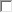 na několik dní v týdnu      	 4x v týdnu   	 3x v týdnu Upřesněte, prosím, které dny v týdnu:                  Upřesněte, prosím, které dny v týdnu:                  Upřesněte, prosím, které dny v týdnu:                  Upřesněte, prosím, které dny v týdnu:                  Ve škole je vzděláván sourozenec* Ve škole je vzděláván sourozenec* ano ano ne ne již ne Žádáme zároveň o přijetí na jinou MŠ? * Žádáme zároveň o přijetí na jinou MŠ? * ANO - NE V případě ANO – upřednostňujeme přijetí  (uveďte pořadí) ______________________________ ______________________________ ______________________________ ______________________________ V případě ANO – upřednostňujeme přijetí  (uveďte pořadí) ______________________________ ______________________________ ______________________________ ______________________________ V případě ANO – upřednostňujeme přijetí  (uveďte pořadí) ______________________________ ______________________________ ______________________________ ______________________________ V případě ANO – upřednostňujeme přijetí  (uveďte pořadí) ______________________________ ______________________________ ______________________________ ______________________________ 